Thank you letter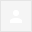 To, 
Somnath Sengupta, 
Mukti, 
Sir, 
       I am writing again to express my sincere gratitude to you. Your helping hand help me a lot to overcome my financial problems.I have received the money at right time that you sent to me. I have used it to pay my hostel fees and for some other essential requirements. 
      Now I am studying in 2nd year(3rd sem) .In the 1st semester my cgpa was 8.60 and in 2nd semester it was 8.80.I have already sent my grade cards to the office.I am very glad to say that I stood second position in our department. 
      I would like to thank you again. I am working hard and trying my best for a better result.I am fine also physically. 
Thanking you. 
Yours sincerely,
Azizul Middya
C/o-Asgar Ali Middya, 
Moheshpur, 
Sonamukhi, 
Bankura, 
Pin-722207.Inboxx4:48 AM (9 hours ago)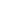 